РАБОЧАЯ ПРОГРАММА УЧЕБНОЙ ДИСЦИПЛИНЫЭлектроника и схемотехника2020Рабочая программа общеобразовательной учебной дисциплины предназначена для изучения в профессиональных образовательных организациях СПО, реализующих образовательную программу среднего общего образования в пределах освоения программы подготовки квалифицированных рабочих, служащих и специалистов среднего звена (ППССЗ и ППКРС СПО) на базе основного общего образования при подготовке квалифицированных рабочих, служащих и специалистов среднего звенаРабочая программа разработана на основе требований ФГОС среднего общего образования, предъявляемых к структуре, содержанию и результатам освоения учебной дисциплины, в соответствии с Рекомендациями по организации получения среднего общего образования в пределах освоения образовательных программ среднего профессионального образования на базе основного общего образования с учетом требований федеральных государственных образовательных стандартов и получаемой профессии или специальности среднего профессионального образования (письмо Департамента государственной политики в сфере подготовки рабочих кадров и ДПО Минобрнауки России от 17.03.2015 № 06-259), с учетом Примерной основной образовательной программы среднего общего образования, одобренной решением федерального учебно-методического объединения по общему образованию (протокол от 28 июня 2016 г. № 2/16-з).Организация-разработчик: государственное автономное учреждение Калининградской области профессиональная образовательная организация «Колледж предпринимательства»Разработчик:Бычай А.П. – ГАУ КО «Колледж предпринимательства», преподавательРабочая программа учебной дисциплины рассмотрена на заседании отделения информационных технологий Протокол № 1 от 31.08.2020 г.                              СОДЕРЖАНИЕ                                                  стр.1. ОБЩАЯ ХАРАКТЕРИСТИКА РАБОЧЕЙ ПРОГРАММЫ УЧЕБНОЙ ДИСЦИПЛИНЫОП.04 ЭЛЕКТРОНИКА И СХЕМОТЕХНИКАМесто дисциплины в структуре основной профессиональной образовательной программы: дисциплина ОП.04 Электроника и схемотехника входит в профессиональный цикл, базируется на знаниях, умениях, сформированных в ходе изучения предшествующих дисциплин: ЕН.01  Математика; ЕН.02  Информатика.1.2. Цель и планируемые результаты освоения дисциплины:1.3. Рекомендуемое количество часов на освоение программы дисциплины:максимальной учебной нагрузки обучающегося 120 часа,  в том числе:обязательной аудиторной учебной нагрузки обучающегося, 104 часов;                самостоятельной работы обучающегося 4 часа.                                                   2. СТРУКТУРА И СОДЕРЖАНИЕ УЧЕБНОЙ ДИСЦИПЛИНЫ2.1. Объем учебной дисциплины и виды учебной работы2.2. Тематический план и содержание учебной дисциплины «Электроника и схемотехника»3. УСЛОВИЯ РЕАЛИЗАЦИИ ПРОГРАММЫ ДИСЦИПЛИНЫ3.1. Для реализации программы учебной дисциплины должны быть предусмотрены следующие специальные помещения:Реализация программы дисциплины требует наличия лаборатории «Электроники и схемотехники».Оснащение лаборатории «Электроники и схемотехники»:учебно-лабораторные стенды для освоения типовых схемотехнических решений;контрольно-измерительная аппаратура для измерения временных характеристик, амплитуды и формы сигналов; генераторы сигналов с заданными параметрами.3.2. Информационное обеспечение обучения3.2.1. Основные печатные источники:Немцов М.В., Немцова М.Л.  Электротехника и электроника. Учебник. М.: Академия, 2018.Катаранов Б.А., Лучин А.В. Электроника. Учебник,  МО РФ,  2017.Катаранов Б.А., Петрук О.В. Цифровые устройства и микропроцессоры. Учебное пособие. Электронное издание. Серпухов, МО РФ, 2016.  Дополнительные печатные источники Катаранов Б.А., М.А.Кузнецов М.А., И.Л.Сиротинский И.Л. Электроника. Учебно-методическое пособие к практическим занятиям.  Серпухов, МО РФ, 2018.Б.А.Катаранов, И.Л.Сиротинский. Электронные приборы: Руководство к лабораторным работам. Серпухов, МО РФ, 2015.Катаранов Б.А. и др. Аналоговая и цифровая схемотехника. Руководство к лабораторным работам . Серпухов, МО РФ, 2016.КОНТРОЛЬ И ОЦЕНКА РЕЗУЛЬТАТОВ ОСВОЕНИЯ УЧЕБНОЙ ДИСЦИПЛИНЫ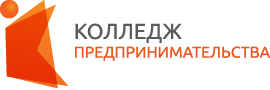 государственное автономное учреждение  Калининградской области профессиональная  образовательная организация «КОЛЛЕДЖ ПРЕДПРИНИМАТЕЛЬСТВА»ОБЩАЯ ХАРАКТЕРИСТИКА РАБОЧЕЙ ПРОГРАММЫ УЧЕБНОЙ ДИСЦИПЛИНЫ                                                                  4СТРУКТУРА И СОДЕРЖАНИЕ УЧЕБНОЙ ДИСЦИПЛИНЫ      5УСЛОВИЯ РЕАЛИЗАЦИИ ПРОГРАММЫ УЧЕБНОЙ ДИСЦИПЛИНЫ                                                                                      10КОНТРОЛЬ И ОЦЕНКА РЕЗУЛЬТАТОВ ОСВОЕНИЯ УЧЕБНОЙ ДИСЦИПЛИНЫ                                                                 11Код ПК, ОКУменияЗнанияОК 03, ОК 06, ОК 09, ОК 10, ПК 2.4читать электрические принципиальные схемы типовых устройств электронной техники;выполнять расчет и подбор элементов типовых электронных приборов и устройств;проводить измерения параметров электрических величин.элементную базу, компоненты  и принципы работы типовых электронных приборов и устройств;элементную базу, принципы работы типовых цифровых устройств; основные сведения об измерении электрических величин;принцип действия основных типов электроизмерительных приборов;типовые узлы и  устройства микропроцессорных систем, микроконтроллеров. Вид учебной работыОбъем в часахОбъем в часахОбязательная учебная нагрузка 104104в том числе:в том числе:в том числе:теоретическое обучениетеоретическое обучение42практические занятия (если предусмотрено)практические занятия (если предусмотрено)62Самостоятельная работаСамостоятельная работа4в том числе:в том числе:написание рефератоввыполнение индивидуального заданияработа с конспектом лекцийчтение текста учебниканаписание рефератоввыполнение индивидуального заданияработа с конспектом лекцийчтение текста учебникаИтоговая аттестация в форме дифференцированного зачетаИтоговая аттестация в форме дифференцированного зачетаНаименование разделов 
и темСодержание учебного материала, практические работы, семинарские занятия, 
самостоятельная работа обучающихсяСодержание учебного материала, практические работы, семинарские занятия, 
самостоятельная работа обучающихсяСодержание учебного материала, практические работы, семинарские занятия, 
самостоятельная работа обучающихсяОбъем часовОсваиваемые элементы компетенцийОсваиваемые элементы компетенций1222344Раздел 1. ЭлектроникаРаздел 1. ЭлектроникаРаздел 1. ЭлектроникаВведениеВведениеСодержание учебного материалаСодержание учебного материала2ОК 03ОК 03ВведениеВведениеПредмет и задачи дисциплины. Историческая справка.Структура дисциплины, ее роль и место в системе подготовки. Предмет и задачи дисциплины. Историческая справка.Структура дисциплины, ее роль и место в системе подготовки. 2ОК 03ОК 03Тема 1.1. Основные понятия и законы Тема 1.1. Основные понятия и законы Содержание учебного материалаСодержание учебного материала10ОК 03ПК 3.1ПК 3.2ПК 3.5ОК 03ПК 3.1ПК 3.2ПК 3.5Тема 1.1. Основные понятия и законы Тема 1.1. Основные понятия и законы Понятие  электрической цепи. Ток, напряжение, ЭДС, мощность  в электрической цепи. Схемы электрических цепей. Основные элементы электрических цепей и их параметры.Понятие  электрической цепи. Ток, напряжение, ЭДС, мощность  в электрической цепи. Схемы электрических цепей. Основные элементы электрических цепей и их параметры.6ОК 03ПК 3.1ПК 3.2ПК 3.5ОК 03ПК 3.1ПК 3.2ПК 3.5Тема 1.1. Основные понятия и законы Тема 1.1. Основные понятия и законы  Закон Ома. Законы Кирхгофа. Баланс мощностей в электрической цепи. Закон Ома. Законы Кирхгофа. Баланс мощностей в электрической цепи.6ОК 03ПК 3.1ПК 3.2ПК 3.5ОК 03ПК 3.1ПК 3.2ПК 3.5Тема 1.1. Основные понятия и законы Тема 1.1. Основные понятия и законы Классификация методов расчета электрических цепей. Современное программное обеспечение для расчета электрических цепей на ЭВМ. Метод преобразования. Метод непосредственного применения законов Кирхгофа.Классификация методов расчета электрических цепей. Современное программное обеспечение для расчета электрических цепей на ЭВМ. Метод преобразования. Метод непосредственного применения законов Кирхгофа.6ОК 03ПК 3.1ПК 3.2ПК 3.5ОК 03ПК 3.1ПК 3.2ПК 3.5Тема 1.1. Основные понятия и законы Тема 1.1. Основные понятия и законы Основные понятия о синусоидальных электрических величинах. Цепь синусоидального тока с одним элементом (R, L. или С).Основные понятия о синусоидальных электрических величинах. Цепь синусоидального тока с одним элементом (R, L. или С).6ОК 03ПК 3.1ПК 3.2ПК 3.5ОК 03ПК 3.1ПК 3.2ПК 3.5Тема 1.1. Основные понятия и законы Тема 1.1. Основные понятия и законы Методы расчета цепей синусоидального тока. Расчет электрических цепей синусоидального тока при последовательном соединении элементов. Расчет электрических цепей синусоидального тока при параллельном соединении элементов.Методы расчета цепей синусоидального тока. Расчет электрических цепей синусоидального тока при последовательном соединении элементов. Расчет электрических цепей синусоидального тока при параллельном соединении элементов.6ОК 03ПК 3.1ПК 3.2ПК 3.5ОК 03ПК 3.1ПК 3.2ПК 3.5Тема 1.1. Основные понятия и законы Тема 1.1. Основные понятия и законы Основные понятия  и определения теории переходных процессов. Законы коммутации. Классический метод расчета переходных процессов. Постоянная времени цепи.Основные понятия  и определения теории переходных процессов. Законы коммутации. Классический метод расчета переходных процессов. Постоянная времени цепи.6ОК 03ПК 3.1ПК 3.2ПК 3.5ОК 03ПК 3.1ПК 3.2ПК 3.5Тема 1.1. Основные понятия и законы Тема 1.1. Основные понятия и законы Практические занятия:Практические занятия:4ОК 03ПК 3.1ПК 3.2ПК 3.5ОК 03ПК 3.1ПК 3.2ПК 3.5Тема 1.1. Основные понятия и законы Тема 1.1. Основные понятия и законы Расчет электрических цепей постоянного тока методом преобразования и по законам Ома и Кирхгофа.Расчет электрических цепей постоянного тока методом преобразования и по законам Ома и Кирхгофа.ОК 03ПК 3.1ПК 3.2ПК 3.5ОК 03ПК 3.1ПК 3.2ПК 3.5Тема 1.2. ЭлектроизмеренияТема 1.2. ЭлектроизмеренияСодержание учебного материалаСодержание учебного материала10ОК 03ПК 3.1ПК 3.2ПК 3.3ПК 3.4ОК 03ПК 3.1ПК 3.2ПК 3.3ПК 3.4Тема 1.2. ЭлектроизмеренияТема 1.2. ЭлектроизмеренияОсновные понятия и определения. Погрешности измерений и их классификация. Средства измерений и их свойства.Основные понятия и определения. Погрешности измерений и их классификация. Средства измерений и их свойства.6ОК 03ПК 3.1ПК 3.2ПК 3.3ПК 3.4ОК 03ПК 3.1ПК 3.2ПК 3.3ПК 3.4Тема 1.2. ЭлектроизмеренияТема 1.2. ЭлектроизмеренияПринцип действия основных типов аналоговых приборов. Принцип действия основных типов цифровых приборов.Принцип действия основных типов аналоговых приборов. Принцип действия основных типов цифровых приборов.6ОК 03ПК 3.1ПК 3.2ПК 3.3ПК 3.4ОК 03ПК 3.1ПК 3.2ПК 3.3ПК 3.4Тема 1.2. ЭлектроизмеренияТема 1.2. ЭлектроизмеренияОбщая характеристика методов измерения параметров электрических цепей и устройств. Компенсационный и мостовой методы измерения.Общая характеристика методов измерения параметров электрических цепей и устройств. Компенсационный и мостовой методы измерения.6ОК 03ПК 3.1ПК 3.2ПК 3.3ПК 3.4ОК 03ПК 3.1ПК 3.2ПК 3.3ПК 3.4Тема 1.2. ЭлектроизмеренияТема 1.2. ЭлектроизмеренияПрактические занятия:Практические занятия:4ОК 03ПК 3.1ПК 3.2ПК 3.3ПК 3.4ОК 03ПК 3.1ПК 3.2ПК 3.3ПК 3.4Тема 1.2. ЭлектроизмеренияТема 1.2. ЭлектроизмеренияИсследование электромеханических электроизмерительных приборов.Исследование электромеханических электроизмерительных приборов.ОК 03ПК 3.1ПК 3.2ПК 3.3ПК 3.4ОК 03ПК 3.1ПК 3.2ПК 3.3ПК 3.4Тема 1.2. ЭлектроизмеренияТема 1.2. ЭлектроизмеренияИсследование электронного осциллографа.Исследование электронного осциллографа.ОК 03ПК 3.1ПК 3.2ПК 3.3ПК 3.4ОК 03ПК 3.1ПК 3.2ПК 3.3ПК 3.4Тема 1.3.  Полупроводниковые приборыТема 1.3.  Полупроводниковые приборыСодержание учебного материалаСодержание учебного материала10ОК 03ПК 3.1ПК 3.2ПК 3.5ОК 03ПК 3.1ПК 3.2ПК 3.5Тема 1.3.  Полупроводниковые приборыТема 1.3.  Полупроводниковые приборыКлассификация электронных приборов. Собственная и примесная проводимости полупроводников. Физические процессы в свободном р-n-переходе. Классификация электронных приборов. Собственная и примесная проводимости полупроводников. Физические процессы в свободном р-n-переходе. 6ОК 03ПК 3.1ПК 3.2ПК 3.5ОК 03ПК 3.1ПК 3.2ПК 3.5Тема 1.3.  Полупроводниковые приборыТема 1.3.  Полупроводниковые приборыПрямое и обратное смещение р-n-перехода. Выпрямительные диоды. Стабилитроны.Прямое и обратное смещение р-n-перехода. Выпрямительные диоды. Стабилитроны.6ОК 03ПК 3.1ПК 3.2ПК 3.5ОК 03ПК 3.1ПК 3.2ПК 3.5Тема 1.3.  Полупроводниковые приборыТема 1.3.  Полупроводниковые приборыНазначение и классификация биполярных транзисторов (БТ). Схемы включения биполярных транзисторов. Физические процессы в БТ.Назначение и классификация биполярных транзисторов (БТ). Схемы включения биполярных транзисторов. Физические процессы в БТ.6ОК 03ПК 3.1ПК 3.2ПК 3.5ОК 03ПК 3.1ПК 3.2ПК 3.5Тема 1.3.  Полупроводниковые приборыТема 1.3.  Полупроводниковые приборы Статические характеристики БТ в схемах ОЭ и ОБ. Первичные (физические) параметры БТ. Вторичные (h-параметры) БТ. Статические характеристики БТ в схемах ОЭ и ОБ. Первичные (физические) параметры БТ. Вторичные (h-параметры) БТ.6ОК 03ПК 3.1ПК 3.2ПК 3.5ОК 03ПК 3.1ПК 3.2ПК 3.5Тема 1.3.  Полупроводниковые приборыТема 1.3.  Полупроводниковые приборы Динамические характеристики по постоянному току. Динамические характеристики по переменному току. Динамические характеристики по постоянному току. Динамические характеристики по переменному току.6ОК 03ПК 3.1ПК 3.2ПК 3.5ОК 03ПК 3.1ПК 3.2ПК 3.5Тема 1.3.  Полупроводниковые приборыТема 1.3.  Полупроводниковые приборыПолевой транзистор с управляющим р-п–переходом. МДП-транзистор с встроенным каналом. МДП-транзистор с индуцированным каналом.Полевой транзистор с управляющим р-п–переходом. МДП-транзистор с встроенным каналом. МДП-транзистор с индуцированным каналом.6ОК 03ПК 3.1ПК 3.2ПК 3.5ОК 03ПК 3.1ПК 3.2ПК 3.5Тема 1.3.  Полупроводниковые приборыТема 1.3.  Полупроводниковые приборыКлассификация электронных усилителей. Структурная схема усилителя и его основные показатели. Принципиальная электрическая схема усилителя. Обеспечение режима работы транзистора в схеме усилителя.Классификация электронных усилителей. Структурная схема усилителя и его основные показатели. Принципиальная электрическая схема усилителя. Обеспечение режима работы транзистора в схеме усилителя.6ОК 03ПК 3.1ПК 3.2ПК 3.5ОК 03ПК 3.1ПК 3.2ПК 3.5Тема 1.3.  Полупроводниковые приборыТема 1.3.  Полупроводниковые приборыПрактические занятия:Практические занятия:4ОК 03ПК 3.1ПК 3.2ПК 3.5ОК 03ПК 3.1ПК 3.2ПК 3.5Тема 1.3.  Полупроводниковые приборыТема 1.3.  Полупроводниковые приборыВыбор режима неискаженного усиления транзистора.Выбор режима неискаженного усиления транзистора.ОК 03ПК 3.1ПК 3.2ПК 3.5ОК 03ПК 3.1ПК 3.2ПК 3.5Тема 1.3.  Полупроводниковые приборыТема 1.3.  Полупроводниковые приборыИсследование полупроводниковых диодов.Исследование полупроводниковых диодов.ОК 03ПК 3.1ПК 3.2ПК 3.5ОК 03ПК 3.1ПК 3.2ПК 3.5Тема 1.3.  Полупроводниковые приборыТема 1.3.  Полупроводниковые приборыИсследование биполярного транзистора.Исследование биполярного транзистора.ОК 03ПК 3.1ПК 3.2ПК 3.5ОК 03ПК 3.1ПК 3.2ПК 3.5Тема 1.3.  Полупроводниковые приборыТема 1.3.  Полупроводниковые приборыИсследование усилителя звуковой частоты.Исследование усилителя звуковой частоты.ОК 03ПК 3.1ПК 3.2ПК 3.5ОК 03ПК 3.1ПК 3.2ПК 3.5Раздел 2. СхемотехникаРаздел 2. СхемотехникаРаздел 2. СхемотехникаТема 2.1. Аналоговые электронные устройстваТема 2.1. Аналоговые электронные устройстваСодержание учебного материалаСодержание учебного материала10ОК 03ПК 3.1ПК 3.3ПК 3.4ОК 03ПК 3.1ПК 3.3ПК 3.4Тема 2.1. Аналоговые электронные устройстваТема 2.1. Аналоговые электронные устройства Базовые схемные конфигурации аналоговых микросхем. Базовые схемные конфигурации цифровых микросхем. (ТТЛ с простым и сложным инвертором). Особенности построения и виды интегральных усилителей. Базовые схемные конфигурации аналоговых микросхем. Базовые схемные конфигурации цифровых микросхем. (ТТЛ с простым и сложным инвертором). Особенности построения и виды интегральных усилителей.6ОК 03ПК 3.1ПК 3.3ПК 3.4ОК 03ПК 3.1ПК 3.3ПК 3.4Тема 2.1. Аналоговые электронные устройстваТема 2.1. Аналоговые электронные устройстваСтруктурная схема операционного усилителя и его основные показатели. Усилитель с инвертированным входного сигнала. Усилитель без инвертирования входного сигнала.Структурная схема операционного усилителя и его основные показатели. Усилитель с инвертированным входного сигнала. Усилитель без инвертирования входного сигнала.6ОК 03ПК 3.1ПК 3.3ПК 3.4ОК 03ПК 3.1ПК 3.3ПК 3.4Тема 2.1. Аналоговые электронные устройстваТема 2.1. Аналоговые электронные устройстваСумматоры аналоговых сигналов на ОУ.  Интегрирующие и дифференцирующие схемы на ОУ.  Активные фильтры на ОУ.Сумматоры аналоговых сигналов на ОУ.  Интегрирующие и дифференцирующие схемы на ОУ.  Активные фильтры на ОУ.6ОК 03ПК 3.1ПК 3.3ПК 3.4ОК 03ПК 3.1ПК 3.3ПК 3.4Тема 2.1. Аналоговые электронные устройстваТема 2.1. Аналоговые электронные устройстваПрактические занятия:Практические занятия:4ОК 03ПК 3.1ПК 3.3ПК 3.4ОК 03ПК 3.1ПК 3.3ПК 3.4Тема 2.1. Аналоговые электронные устройстваТема 2.1. Аналоговые электронные устройстваИсследование операционного усилителяИсследование операционного усилителяОК 03ПК 3.1ПК 3.3ПК 3.4ОК 03ПК 3.1ПК 3.3ПК 3.4Тема 2.2. Цифровые электронные устройстваТема 2.2. Цифровые электронные устройстваСодержание учебного материалаСодержание учебного материала12ОК 03ПК 3.1ПК 3.2ОК 03ПК 3.1ПК 3.2Тема 2.2. Цифровые электронные устройстваТема 2.2. Цифровые электронные устройства Основные понятия алгебры логики. Способы задания логических функций.  Минимизация логических функций. Основные понятия алгебры логики. Способы задания логических функций.  Минимизация логических функций.8ОК 03ПК 3.1ПК 3.2ОК 03ПК 3.1ПК 3.2Тема 2.2. Цифровые электронные устройстваТема 2.2. Цифровые электронные устройства Назначение и классификация сумматоров. Комбинационный сумматор на два входа. Комбинационный сумматор на три входа. Многоразрядный комбинационный сумматор. Назначение и классификация сумматоров. Комбинационный сумматор на два входа. Комбинационный сумматор на три входа. Многоразрядный комбинационный сумматор.8ОК 03ПК 3.1ПК 3.2ОК 03ПК 3.1ПК 3.2Тема 2.2. Цифровые электронные устройстваТема 2.2. Цифровые электронные устройстваШифраторы.  Дешифраторы. Наращивание дешифраторовШифраторы.  Дешифраторы. Наращивание дешифраторов8ОК 03ПК 3.1ПК 3.2ОК 03ПК 3.1ПК 3.2Тема 2.2. Цифровые электронные устройстваТема 2.2. Цифровые электронные устройстваПринцип построения мультиплексоров. Наращивание мультиплексоров.  Принцип построения демультиплексоров.Принцип построения мультиплексоров. Наращивание мультиплексоров.  Принцип построения демультиплексоров.8ОК 03ПК 3.1ПК 3.2ОК 03ПК 3.1ПК 3.2Тема 2.2. Цифровые электронные устройстваТема 2.2. Цифровые электронные устройства Классификация триггеров. RS – триггер на ИЛС.  JK – триггер на ИЛС. Классификация триггеров. RS – триггер на ИЛС.  JK – триггер на ИЛС.8ОК 03ПК 3.1ПК 3.2ОК 03ПК 3.1ПК 3.2Тема 2.2. Цифровые электронные устройстваТема 2.2. Цифровые электронные устройстваНазначение и классификация регистров. Параллельные регистры. Последовательные регистры.Назначение и классификация регистров. Параллельные регистры. Последовательные регистры.8ОК 03ПК 3.1ПК 3.2ОК 03ПК 3.1ПК 3.2Тема 2.2. Цифровые электронные устройстваТема 2.2. Цифровые электронные устройстваНазначение и классификация счетчиков.  Двоичные счетчики.  Двоично-десятичные счетчики.Назначение и классификация счетчиков.  Двоичные счетчики.  Двоично-десятичные счетчики.8ОК 03ПК 3.1ПК 3.2ОК 03ПК 3.1ПК 3.2Тема 2.2. Цифровые электронные устройстваТема 2.2. Цифровые электронные устройстваПрактические занятия:Практические занятия:4ОК 03ПК 3.1ПК 3.2ОК 03ПК 3.1ПК 3.2Тема 2.2. Цифровые электронные устройстваТема 2.2. Цифровые электронные устройстваЗадание логических функций различными способамиЗадание логических функций различными способамиОК 03ПК 3.1ПК 3.2ОК 03ПК 3.1ПК 3.2Тема 2.2. Цифровые электронные устройстваТема 2.2. Цифровые электронные устройстваМинимизация логических функцийМинимизация логических функцийОК 03ПК 3.1ПК 3.2ОК 03ПК 3.1ПК 3.2Тема 2.2. Цифровые электронные устройстваТема 2.2. Цифровые электронные устройстваПроектирование регистровПроектирование регистровОК 03ПК 3.1ПК 3.2ОК 03ПК 3.1ПК 3.2Тема 2.2. Цифровые электронные устройстваТема 2.2. Цифровые электронные устройстваИсследование триггеровИсследование триггеровОК 03ПК 3.1ПК 3.2ОК 03ПК 3.1ПК 3.2Тема 2.2. Цифровые электронные устройстваТема 2.2. Цифровые электронные устройстваИсследование регистровИсследование регистровОК 03ПК 3.1ПК 3.2ОК 03ПК 3.1ПК 3.2Тема 2.2. Цифровые электронные устройстваТема 2.2. Цифровые электронные устройстваИсследование счетчиковИсследование счетчиковОК 03ПК 3.1ПК 3.2ОК 03ПК 3.1ПК 3.2Тема 2.3. Основные сведения о микропроцессорах и микроконтроллерахТема 2.3. Основные сведения о микропроцессорах и микроконтроллерахСодержание учебного материалаСодержание учебного материала10ОК 03ПК 3.1ПК 3.2ПК 3.5ОК 03ПК 3.1ПК 3.2ПК 3.5Тема 2.3. Основные сведения о микропроцессорах и микроконтроллерахТема 2.3. Основные сведения о микропроцессорах и микроконтроллерахНазначение, основные параметры запоминающих устройств (ЗУ). Структурная схема  ЗУ.Назначение, основные параметры запоминающих устройств (ЗУ). Структурная схема  ЗУ.6ОК 03ПК 3.1ПК 3.2ПК 3.5ОК 03ПК 3.1ПК 3.2ПК 3.5Тема 2.3. Основные сведения о микропроцессорах и микроконтроллерахТема 2.3. Основные сведения о микропроцессорах и микроконтроллерахНазначение и классификация микропроцессоров (МП).                                                                                           Основные характеристики МП. Устройство и типовые узлы МП.Назначение и классификация микропроцессоров (МП).                                                                                           Основные характеристики МП. Устройство и типовые узлы МП.6ОК 03ПК 3.1ПК 3.2ПК 3.5ОК 03ПК 3.1ПК 3.2ПК 3.5Тема 2.3. Основные сведения о микропроцессорах и микроконтроллерахТема 2.3. Основные сведения о микропроцессорах и микроконтроллерахОбщие сведения о системе команд, форматах команд.                                              Классификация команд. Основные команды МП.Общие сведения о системе команд, форматах команд.                                              Классификация команд. Основные команды МП.6ОК 03ПК 3.1ПК 3.2ПК 3.5ОК 03ПК 3.1ПК 3.2ПК 3.5Тема 2.3. Основные сведения о микропроцессорах и микроконтроллерахТема 2.3. Основные сведения о микропроцессорах и микроконтроллерахНазначение и основные характеристики МК.Устройство и типовые узлы микроконтроллеров.Назначение и основные характеристики МК.Устройство и типовые узлы микроконтроллеров.6ОК 03ПК 3.1ПК 3.2ПК 3.5ОК 03ПК 3.1ПК 3.2ПК 3.5Тема 2.3. Основные сведения о микропроцессорах и микроконтроллерахТема 2.3. Основные сведения о микропроцессорах и микроконтроллерахСамостоятельная работа обучающихсяпроработка конспектов занятий, учебной и специальной литературы (по вопросам к параграфам, главам учебных пособий, составленных преподавателем).Самостоятельная работа обучающихсяпроработка конспектов занятий, учебной и специальной литературы (по вопросам к параграфам, главам учебных пособий, составленных преподавателем).4Всего:Всего:Всего:Всего:64Результаты обученияКритерии оценкиФормы и методы 
оценкиЗнания:элементную базу, компоненты  и принципы работы типовых электронных приборов и устройств;элементную базу, принципы работы типовых цифровых устройств; типовые узлы и  устройства микропроцессорных систем, микроконтроллеров;основные сведения об измерении электрических величин;принцип действия основных типов электроизмерительных приборов;Демонстрация знаний принципов работы типовых электронных приборов, цифровых устройств, их элементной базы, а также принципа действия основных типов электроизмерительных приборовОценка знаний в ходе тестирования, проведения практических и лабораторных работУмения:читать электрические принципиальные схемы типовых устройств электронной техники;выполнять расчет и подбор элементов типовых электронных приборов и устройств;проводить измерения параметров электрических величин.Умение проводить расчеты элементов типовых электронных приборов и устройств.Умение самостоятельно проводить измерения параметров электрических величин Экспертная оценка результатов деятельности обучающегося при выполнении и защите результатовпрактических занятий и лабораторных работ, экзамен